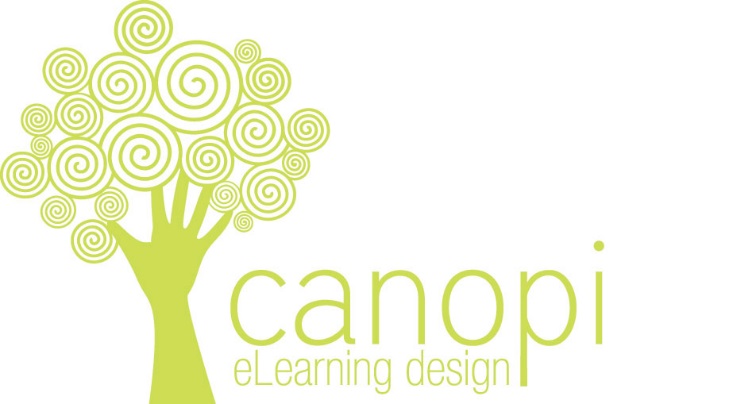 Canopi Online Pty Ltd [Course Name]

Draft Functional SpecificationsDocument DetailsAcceptance page for signing is located on the last page of this documentRevision HistoryInterim version are permissible and are used to refine comments and input.Table of ContentsDocument Details	2Revision History	2Table of Contents	3Project Details	4Key personnel	4Project owner – ASC	4Project Manager – Canopi Online Pty Ltd	4Project Manager – Janison	4Background	5Target Audience	5Learner characteristics	5Functional Specification	6Screen Details	6Web Browsers	6Operating Systems	6Plugin’s	6User connections and streaming implications	6Colour Selection	7Font selection	8Navigation styles	8Look and feel	9Delivery System	10Enrolment	10Accessibility requirements	10Nomenclature	10Tracking and progress certificates	11Printing	11Timelines	11Checklist ‘Help’ pages	11Data Importing?	11Project DetailsKey personnelClient detailsNameTitleOrganisationTel: (02) 6654 3689Fax: (02) 6654 3698Email:Address:Project Manager – Canopi Online Pty LtdGreg McLoughlin-WildenCanopi Online Pty LtdTel: (02) 6654 3689Fax: (02) 6654 3698greg@canopi.com.auPO Box 207, Nana Glen NSW, 2450Project Manager – JanisonNiels Grootscholten Business ManagerJanison SolutionsTel: (02) 8307 0812Fax: (02) 6652 9855ngrootscholten@janison.com.au  PO Box 4289
Coffs Harbour NSW 2450BackgroundThe [Course Name] program is The main themes of the program are:Theme 1Theme 2Theme 3The online courses will be hosted on the [Clients] Janison CLS portal.Target AudienceIn general users will be expected to have computer literacy at a level that will enable them to:Use a browserNavigate around a web pageClick on linksOpen email attachmentsLearner characteristicsThe initial audience for the course is ….They may have the following characteristics:Functional SpecificationScreen Details1280 x 102432 bit colour system creating over 16,000 coloursSupported Web BrowsersPC, Microsoft Internet Explorer 8.0+PC, FireFox 21+Mac FireFox 21+ Safari 5.0+Mobile Safari for the iPad
All Browsers must be java script enableCookies must be enabledOperating SystemsWindows XP, Windows Vista, Windows 7, Windows 8Macintosh OS 9+Plugin’sPDF ReaderUser connections and streaming implicationsThe Courseware will be developed to run across a 1.5m/sec ADLS modem. Individual page downloads will be kept under 5 seconds excluding video screens if applicable. A download screen/graphic will be included in cases where users need to wait for a download.The speed of individual transactions within the site will not take more than seven seconds.Colour Selection The [Course Name] course will have the same basic colour scheme as the existing [client] branding and eLearning subportal.  The table below contains the colour selections available. Variations of these colours may be used to bleed from one colour to another or as a shading option in backgrounds.DO NOT sample the colours from this page as Microsoft word can vary the RGB colour values.Font selectionThe [client] has a selection of fonts associated with their corporate branding.  A table of these fonts is included below. Any font selection within the course should be based on these fonts’ and sizes.Look and feelThe look and feel of the site will be based on the Janison CLS courseware player but in the [clients] colour scheme.The key features of this design are:
Schema Navigation bar at top of page showing the course and module, and allowing ‘Course Editors’ to edit the content or set progress status remarks.A screen navigation bar, that shows a thumbnail for each screenA content panel that is can be split into 1,2, or 3 screen regions based on HTML template files.The ability to define content types for each panel, that are detailed in Appendix ‘A’A next and previous navigation structure.Delivery SystemThe course will be designed to run within the Janison CLS, and access granted through the [clients] eLearning portal. The Course will be developed and tested on the Canopi development server located at http://development.canopi.janison.com and after final acceptance and testing has been completed will be loaded onto the clients server asThe title of the course will be:[Course Name]The titles and order of the modules will be;IntroductionModule 1Module 2Module 3Module 4Etc.EnrolmentEnrolment in the course will be via the [client] eLearning portal located at [URL]Learners will be able to register on the portal and then;Request an enrolment and be approved by managerRequest enrolment and be approved by administratorRequest enrolment and be approved by manager then by administratorRequest enrolment and then be approved by manager and then approved by their managerBe enrolled by an administratorEnrol for free and get immediate accessEnrol using a credit card and get immediate accessEnrol using a token and get immediate accessEnrol on the Membership system and be automatically enrolled in the courseAuto assigned the courseAccessibility requirements All clickable items will be able to be navigated and selected through tab and enter keys as described by the W3C standards.The course is to be developed to the W3C consortiums WCAG 2.0 guidelines defined at www.w3.org The course will comply with all Priority 1 and 2 items.Section 1 - PerceivableGuideline 1.1 - Provide text alternatives for non-text content.Guideline 1.2 - Provide captions and alternatives for time based media.Guideline 1.3 - Make content adaptable; and make it available to assistive technologies.Guideline 1.4 - Use sufficient contrast to make things easy to see and hear.
Section 2 - OperableGuideline 2.1 - Make all functionality keyboard accessible.Guideline 2.2 - Give users enough time to read and use content.Guideline 2.3 - Do not use content that causes seizures.Guideline 2.4 - Help users navigate and find content.
Section 3 - UnderstandableGuideline 3.1 - Make text readable and understandable.Guideline 3.2 - Make content appear and operate in predictable ways.Guideline 3.3 - Help users avoid and correct mistakes.
Section 4 - RobustGuideline 4.1 - Maximize compatibility with current and future technologies.NomenclatureBelow is a list of the naming conventions to be used throughout the course.Course Name:	[Course Name]Structure:		A ‘Course’ with five ‘Modules’.Course:		Is the whole [Course Name] with five modulesPrefix:			The prefix for all course resources will be ‘abc’A Module:	Is one of the five sections of the course. A module contains pages and on those pages can be a range of content from text, images, video’s interactions and links to other resources.Module 1:		Introduction (all leading caps)Module 2:		TitleModule 3:		TitleModule 4:		TitleModule 5:		Summary (all leading caps)Host:	The Host of the course is [Client].  It may be abbreviated to the [abbreviation] within each topic after it has been described in full within that topic. Owner:	The owner of the Content is [Client]File names:	All file names will be prefixed by ‘[prefix]’ all in lower case, and no spaces.
Page names will be referenced from the map and carry the sequence code, so a page called 0101 will be called ‘[prefix]0101.asp’Resource names:	All resources associated with a page will be called the page name with a sequential alpha character as in a, b, c, etc.
example.
[prefix]0101a.jpg – The first resource, an image[prefix]101b.swf – The second resource, a flash file
[prefix]0101c.doc – The third resource, a Word document

if a resource is used in two places then there will be two copies of the resource made, named in the appropriate manner, rather than reference a single resource from multiple locations.
Generic resources:	Any generic resources that exist for the purpose of the whole course will be named by their purpose.
eg.
[prefix]help1.asp – The first page of the help files
Module resources:	Any resource that is created for use across a module will contain the module number in its name.
eg.
[prefix]01N1.jpg – The first navigation image in module 1
[prefix]01N1.jpg – The second navigation image in module 1
[prefix]02N1.jpg – The first navigation image in module 2AvoidNever use the words Subject, Unit, Element, Group, or Section to describe the structure within the Course.Never use the word Test or Survey in reference to an assessment feedback.
Tracking and progress certificatesAt the Course level (on the portal):
The first screen (portal home) Will list all of the enrolled course and show:the current enrolment statusthe current completion progressa link to a completion certificateAt the module level:
When a user selects the “[Course Name]” course from the main menu on the [clients] portal they will be shown the five modules in a tile format similar to the Play by the Rules course player.  Each tile will have the module details, a clickable overview of the module, the current progress and a link to start the module.Completion certificates:
When a user completes the course they will be able to print out a Completion certificate from the [Course Name] course homepage.
 [Client] will be able to export learner data from the learning management system into CSV files.  The [client] learning portal has standard reports that can be exported in text delimited format.  If [client] require other formats for the report they can advise Canopi Online of their report requirements and we will generate a report.
Project staff from [client] can be setup on the platform to have report permissions for the course.  With these permissions the user will be able to run Enrolment, completions and activity reports.
Completion of the modules and topics will be established by the user having worked through every page in the module and passing any assessment.TimelinesThe timelines for the development of the course are:Content MapLearning DesignInclude a description and structure of the learning design here.Sign offThis functional specification has been read and accepted on behalf of [client].We acknowledge that it is a true reflection of our requirement under the contract for the development of the [Course Name] Program with Canopi Online Pty Ltd.Name: 	______________________________Position:	______________________________Date:		___ / ___ / ___ Appendix ‘A’ – Panel templatesText panelA text panel allows for HTML text to be displayed within a page.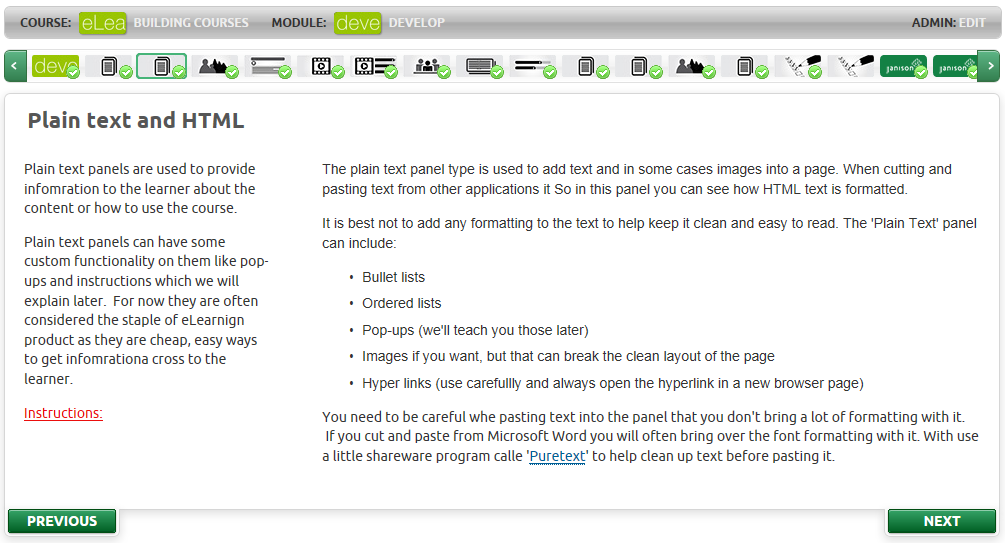 The HTML can contain:Pop-up dialogue boxesA ‘Click’ to manually complete the pageReveal bullet and ordered listsNormal bullet and ordered listsHyperlinksJavaScript and other client side scriptingCSS stylesBold and italicised textimagesImage PanelThe image panel is a dedicated panel type for displaying images.  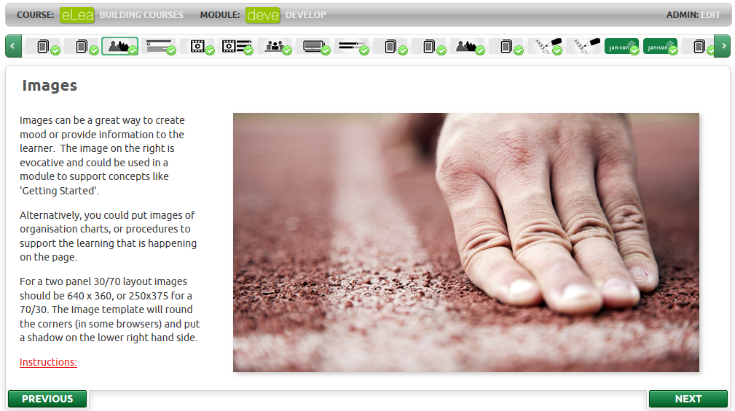 An Image panel:Displays a selected imageResize a selected imagePlaces a drop shadow on the imageIn some browsers is can place curves corners on the imagePresent ‘Alt’ text for the imageAccordion/tab panelsAccordion panels group content by headings and can display as either accordion headings, Vertical tabs, or horizontal tabs. 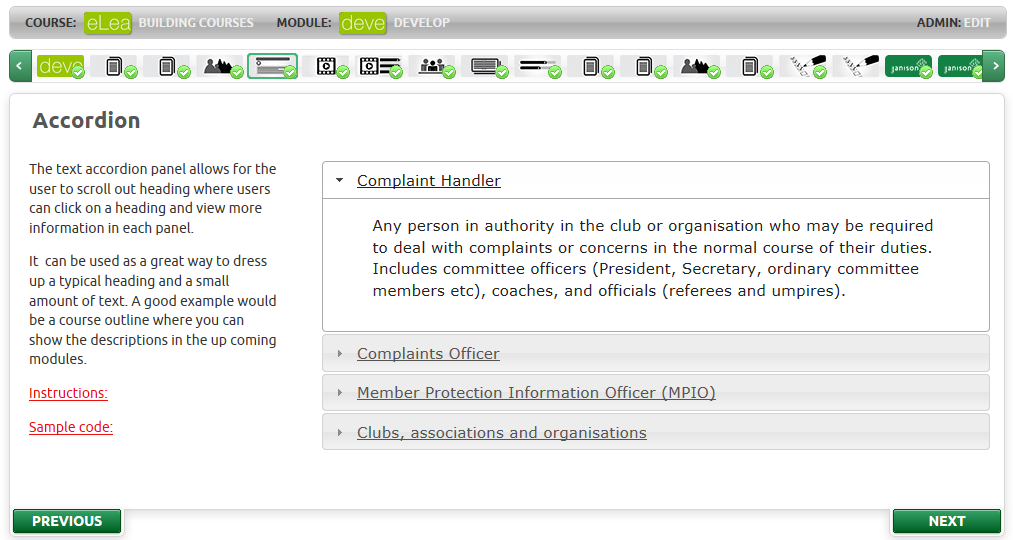 An accordion panel can:Complete when visitedComplete when one heading is selectedComplete when all headings have been selectedHave accordion barsHave horizontal tabsHave vertical tabsImage slideshowAn image slideshow can present a series of images that can be navigated by the learner.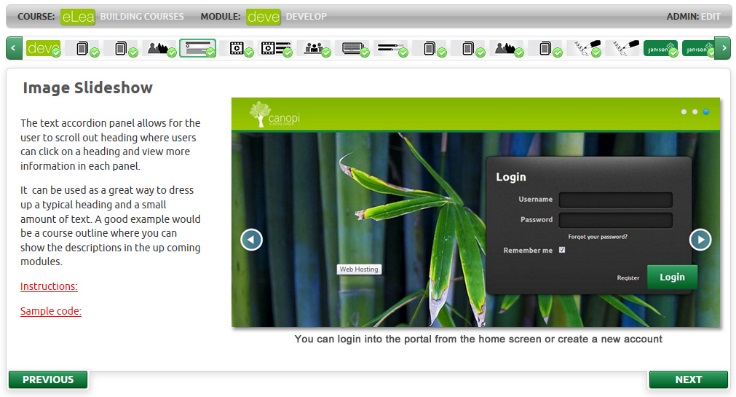 An image slideshow can:Show an unlimited number of imagesFade or slide through transitionsFade through different coloursContain a caption for each slideSet the page to complete when viewedSet the page to complete when one extra slide is viewedSet the page to complete when all slides are viewedHave different times set for each transitionsVideo PanelsA video panel plays an encoded video with subtitles. 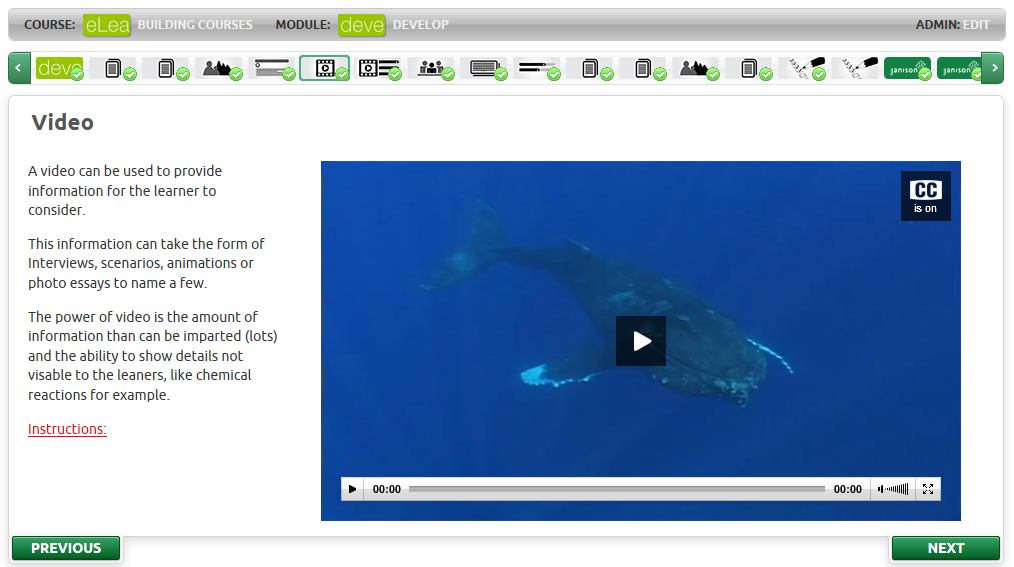 A video panel can:Play an Mp4 video encoded with the H.264 codec (this ensures tablet playback)Be resized, but 640 x 360 works bestContain a captions fileHave ALT textHave a place holder image before the video starts playingVideo Case studyA video case study can display a series of video’s to the learner and between each one ask them questions which are scored correct or incorrect.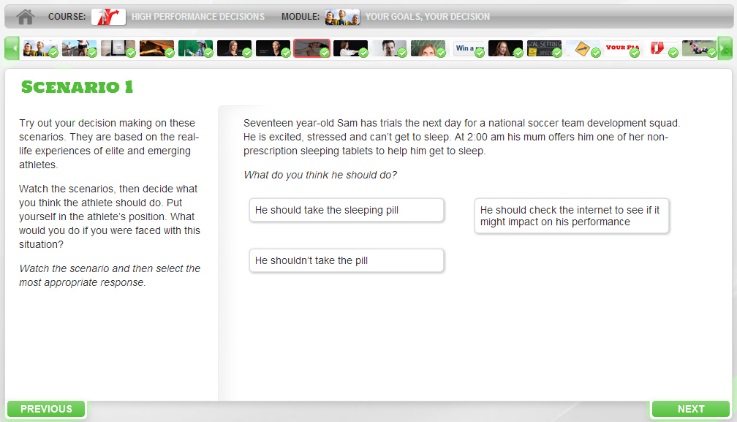 A video case study can:Display MP4 videosHave up to 6 distractorsHave 1 correct answerAsk the learner to retry, or start from the beginning again.Mark the page the page as complete when they have answered all questions correctly.HotspotAn image hotspot contains a background image that defines areas of the screen that be can be highlighted when the mouse goes over them.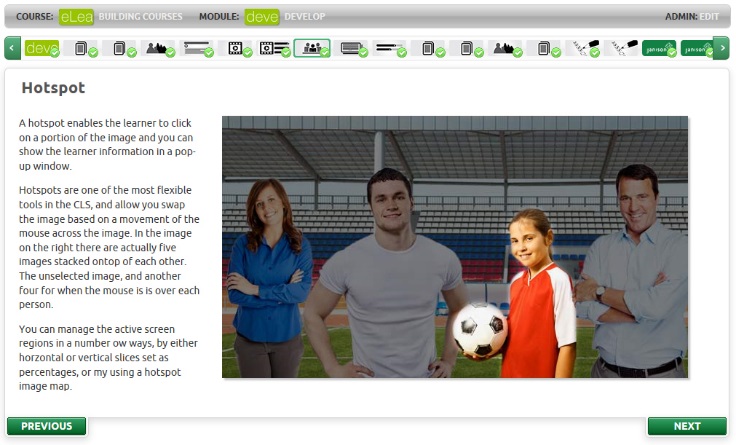 When a region is selected, the screen can show a pop up.An image hotspot can:Can a stacked offset image to show different images depending on the region of the screen selectedSupport x, y regionsSupport vertical slicesSupport horizontal slicesGenerate a pop-up box with HTML text when a region is clickedFree text inputThe free text input box allows the learner to type in information for submission or self-reflection. 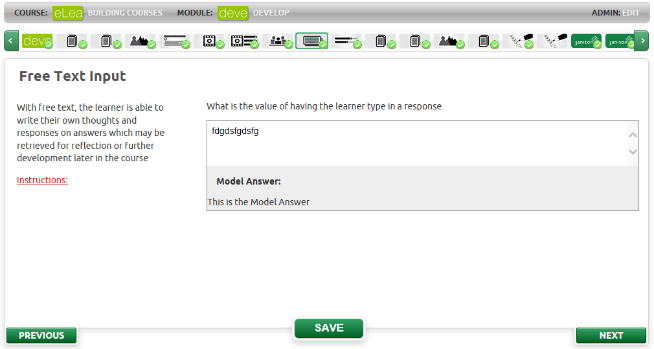 A model answer can be supplied to the learner after they submit their answer.A free text input can:Accept an unlimited number of charactersProvide a model answer to the learner when they click ‘Save’Poll questionsA poll question allows the learner to select a response to a Multiple Choice question and have it presented as sliding bar, which represents a continuum of possible answers. 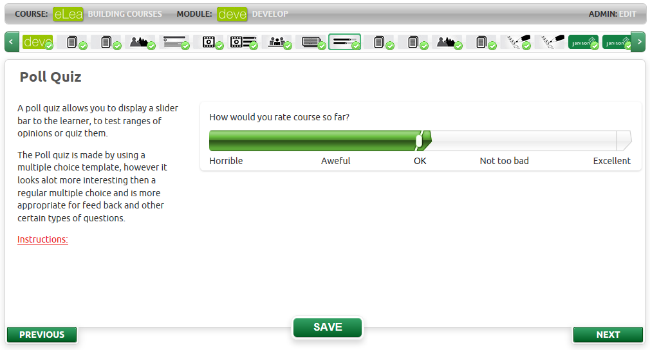 A poll can:Have up to 5 distractorsProvide feedback on each selectionHave more than one poll per panel (5 is about the best maximum, but there is no limit.)Reflection tilesA reflection tile allows the learner to be presented with questions or suppositions, and they flip over the tile to see if they got it correct.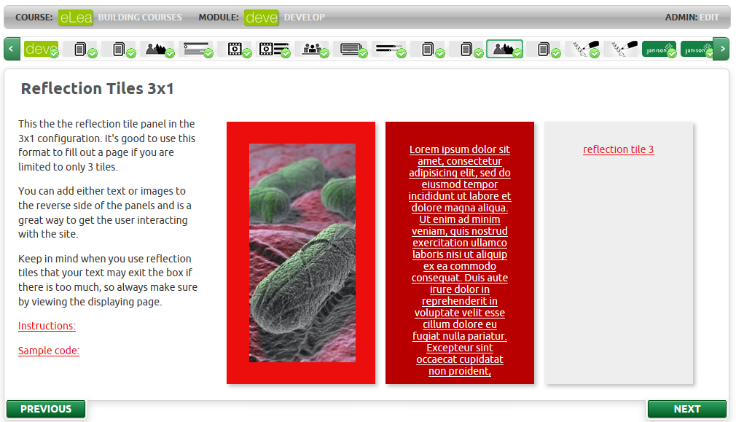 A reflection tile can:Have text on either sideHave an image on either sideHave the edge padding changedHave two possible distractors on the frontHave different feedback based on the distractorBe used in a micro quizHave any number of x and y tilesMicro quizA micro quiz panel allows for questions to be posed to the learner.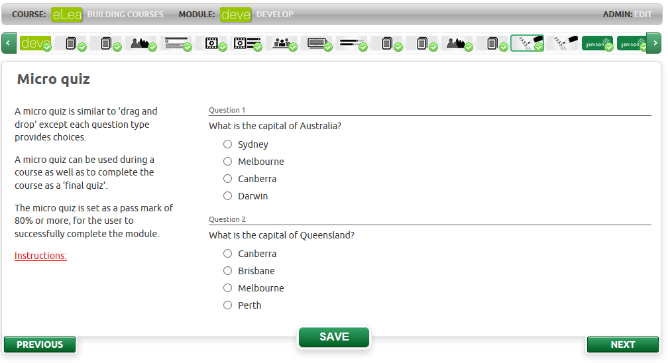 A micro quiz can:Have multiple choice questionsHave multiple choices questionsHave flip tile questions, but the whole quiz must contain just flip tile questions.Have any score as a pass mark including zeroProvide pass/fail feedback at the quiz levelProvide pass/fail feedback at the question levelThe page only completes when they pass the quizCheckbox toggleThe check box toggle a differently rendered multiple choices question type that allows the learner to select values and have them redisplayed at a later part of the module.  These make good self-reflection exercises as in “Here is what you chose earlier”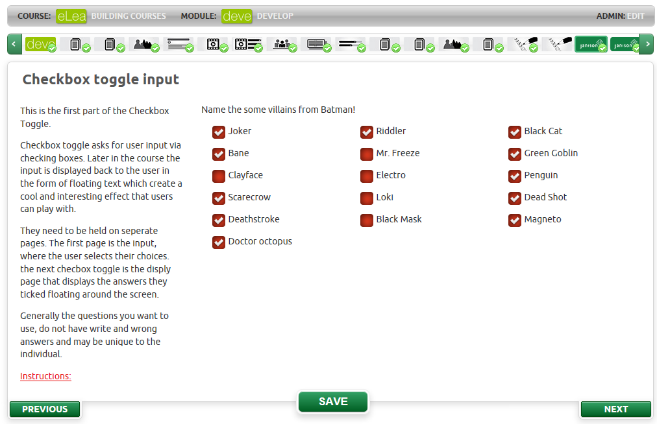 A checkbox toggle can:Show an unlimited number of choices to the learnerHave them select as many options as they wantPlay back those selections on a later pageCheckbox playbackThe checkbox playback panel will animate the selections of a user from a previously used checkbox toggle input screen.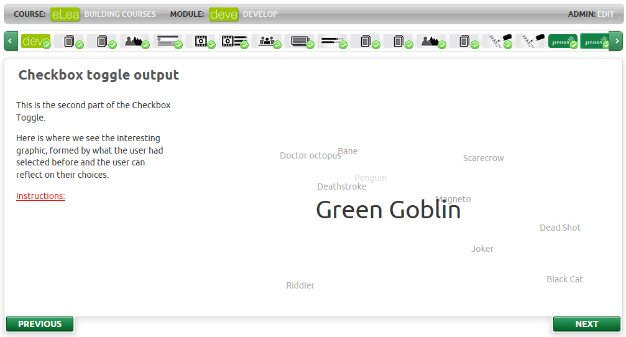 These are good self-reflection tools.A checkbox toggle can:Display the choices a learner previously gave to a checkbox toggle input screenAnimate those choicesVersionVersion 1Last modified1 September 2013Last Modified byGreg McLoughlin-WildenDocument statusFinalApproved byGreg McLoughlin-WildenApproved Date1 September 2013OwnerCanopi Online Pty LtdDocuments location/Canopi Clients/[Client]/[Course Name]DateVersionModified ByDescription28/6/20121.0GMWDraft Functional Specification01-03-20112.0Clients Comments included01-03-20113.0Final VersionSwatchRGB ColourHexadecimalUsed forPrimary colour palettePrimary colour palettePrimary colour palettePrimary colour paletteStyle nameFont & StyleSizeColourMilestonesDate1. Functional Specification delivered2. Functional Specification sign off3. Storyboards delivered4. Storyboard sign off5. Filming6. Content loaded7. Beta Testing 8. Loaded to live Site9. Final Acceptance and testing